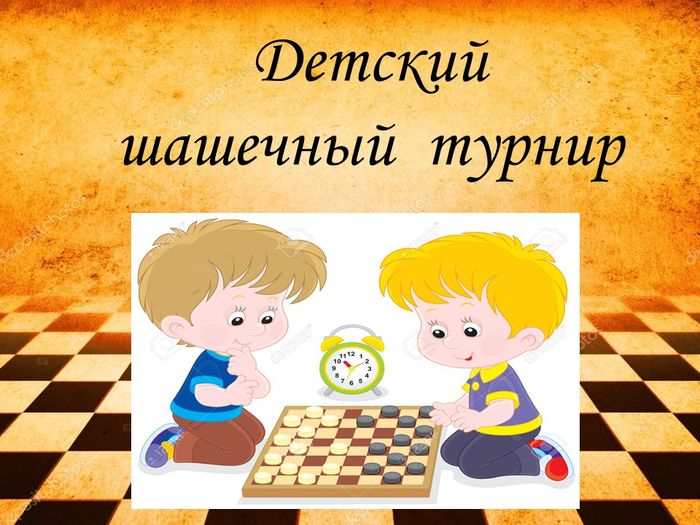 местоПобедители:Победители:Победители:Победители:Победители:Победители:место5-6 класс5-6 класс7-8 класс7-8 класс9-10-11 класс9-10-11 классместомальчикидевочкимальчикидевочкимальчикидевочкиlСеребряков Антон5АМаксимова Арина  Николаевна6ААрхипов Роман Максимович8АТугаринова Снежанна Андреевна8ББельков  Дмитрий Евгеньевич10Сарина Юлия Викторовна9БllРазуваев Кирилл Андреевич5ББратющенко Анастасия Сергеевна5БФиногеев Иван Николаевич8БВторушина Ксения Константиновна7БРындин Константин Викторович9БНалетова Виктория Михайловна9БlllГлебов Роман Алексеевич5БЖевлакова Полина Владимировна6БУколов Дмитрий Иванович7АНовосельцева Кристина Викторовна8АГалямов Никита Валерьевич9БЛискина Юлия Евгеньевна10